Story Mapping Boxes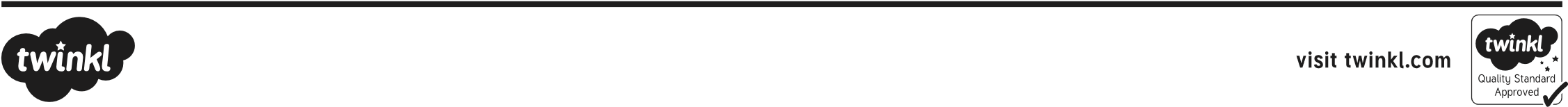 LO. To plan. I would like you to plan your own version of Leon and the place between. Each of these boxes is separated in to the different parts of the story. Use the questions and the book Leon and the place between to help you know what to write for each box.Title - BeginningWhat happens at the beginning?Who are the main characters? Where is it set?How are the characters feeling?- Children arrive at the magic show.Build upWhat happens next?How does the story hint at a problem?How are the characters feeling?- Magician appears and invites one child to enter the magical placeMain plotWhere is your character now?How is the character feeling?What is the character doing?What does the character see?Does the character meet anyone new?- Main character goes into the magical place.ResolutionHow does your character get back to their own world?How are the characters feeling?– Main character comes out of the magical place.EndingHow does the story end?Does it end happily? Is there a twist to the plot?How are the characters feeling?- Other children are curious about what happenedInside.